УТВЕРЖДАЮ: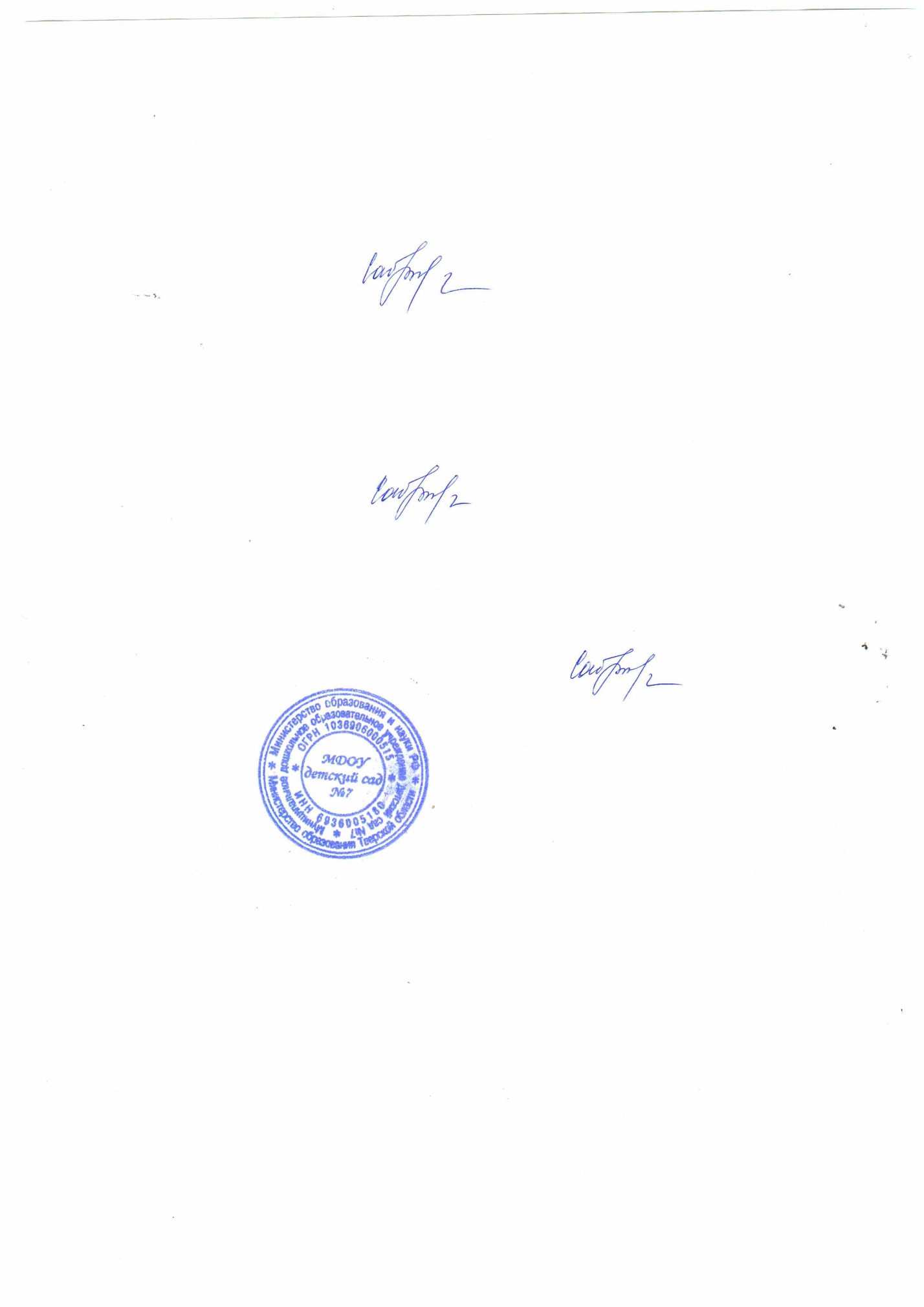 Заведующая МДОУ детский сад №7_____________ Н.И.Саблина«24»сентября 2021гПлан мероприятий по профилактике правонарушений, безнадзорности, беспризорности несовершеннолетних и предупреждению семейного неблагополучия в МДОУ детский сад №7 на 2021-2022 учебный годЦель: Повышение эффективности работы по профилактике безнадзорности и правонарушений несовершеннолетнихЗадачи: Снижение числа правонарушений и уровня безнадзорности в МДОУ детский сад №7Создание условий для раннего выявления семей, находящихся в социально опасном положении, а так же родителей, недобросовестно исполняющих свои родительские обязанности по воспитанию детей, принятие к ним мер общественного воздействия и оказании им помощи в обучении и воспитании детей№ п/пМероприятия Дата проведенияОтветственные Работа с педагогами Работа с педагогами Работа с педагогами Работа с педагогами 1.Осуществление образовательного процесса в соответствии с действующим законодательством РФ в области образования. Координационная деятельность со всеми заинтересованными организациями Постоянно  заведующий 2.Изучение статуса семей и условий жизни ребенка август-сентябрьвоспитатели групп3.Формирование банка данных семей, находящихся в социально-опасном положенииежеквартально заведующий, воспитатели групп4.Контроль, наблюдения за поведением и беседа с детьми из семей группы «риска»ежедневновоспитатели групп5.Изучение причин неблагополучия семьипо мере выявлениявоспитатели 5.6.Проведение социальной паспортизации ежеквартальнозаведующий7.Реализация проекта «Моя семья»По плану работы воспитателейВоспитатели групп8.Рейды в неблагополучные семьи1 раз в полугодиеЗаведующий, воспитатели группРабота с родителямиРабота с родителямиРабота с родителямиРабота с родителями9.Оформление информационного уголка для родителей с телефонами и адресами социальных служб по охране прав детей в течение годавоспитатели10.Проведение родительских собраний в группах по вопросам воспитания и развития детей дошкольного возраста ««Мы рады знакомству» Пропаганда здорового образа жизниАнкетирование «Здоровый образ жизни»Анкетирование «Давайте познакомимся»                                                                                                         по планувоспитатели11.Разработка и распространение памяток среди родителей; Памятка «Отличие девочек от мальчиков» Памятка «Профилактика правонарушений среди несовершеннолетних»Организация совместной деятельности с родителями воспитанников:Выставка совместно с родителямиФотовыставка «Наш выходной день» Фотовыставка «Лучше папы друга нет» Фотовыставка: «Путешествуем всей семьёй»Оформление стендовой информации; «Дружная семья – психологически здоровый ребенок», «Права ребенка»в течение годапо плану воспитателей воспитатели12.Организация и проведение рейдов по посещению детей и семей на дому, находящихся в социально-опасном положении в течение годаЗаведующий  Воспитатели, 13.Работа по повышению педагогической грамотности родителей. Консультирование родителей по вопросам развития и воспитания детей.Консультация для родителей : «Приучаем к порядку»Папка – передвижка «Правовое воспитание ребенка»По плану воспитателейВоспитатели14.Просветительская работа на официальном сайте МДОУ детский сад №7:- страница сайта МДОУ детский сад №7«Выявление, профилактика и устранение семейного неблагополучия и безнадзорности детей»- Консультации, актуальная информацияв течение года Конечная В.С., Александрова О.В.Работа с детьмиРабота с детьмиРабота с детьмиРабота с детьми15.Выявление несовершеннолетних с ограниченными возможностями здоровья и/или отклонениями в поведении, их комплексное обследование на ПМПКВ течение годавоспитатели групп, 16.Кружки: «Топотушки»-  старше-подготовительная группаВ течение годаКонечная В.С.17.  Совместные праздники с родителями   Развлечение «Осенний квест»Праздник «День матери»Праздник «Новый год»Спортивное развлечение «Мы – будущие защитники Отечества».Праздник«8 Марта».Праздник «День Победы»Выпуск детей в школуВ течение годамузыкальный руководительвоспитатели групп18.НОД «Мои права – мои обязанности»Беседа «Кто придет к тебе на помощь?» (о родственниках, друзьях, службах)Беседа «Семейные традиции»Рисование «Моя семья»ПРАВОВОЕ ВОСПИТАНИЕ«Право на имя» - Рассказать о происхождении имени, отчества. Беседа «Чего в другом не любишь, того и сам не делай». Закрепление элементарных правил поведения в детском саду, формирование навыков вежливого обращения и поведения. Уважение, терпение, внимание, понимание, правила, добрый, вежливый, внимательный, отзывчивый.НОД «Дом, в котором я живу»Беседа "Дети и взрослые ". Углубление представлений о различиях людей разного пола и возраста и их социальных ролях. Мальчик, девочка, тетя, дядя, старик, старушка, возраст, помощь, забота.Беседа "Хочу или надо?" Развитие самостоятельности и ответственности, формирование навыков совместной деятельности, Помощь, поступок, заботиться, ухаживать, обида, прощение, дружба, друг, приветливо, сочувствие.Беседа "За своё постою, а чужое не возьму". Формирование представлений о собственности, личных вещах. Личные вещи, общие вещи, чужое, свое, наказание, вред, брать чужие вещи без разрешения (красть)Беседа "Труд и отдых".  Познакомить с правом на труд и отдых. Закрепить понимание того, что каждый человек нуждается как в труде, так и в отдыхе. Труд, работа, помощь, обязанности, отдых, детский труд, труд взрослых.Право на обучение. НОД «Скоро в школу» Чтение художественной литературы: А. Усачев «Приключения маленького человечка»,  Катаев В. «Цветик – семицветик», Маршак С. «Двенадцать месяцев», Маршак С. «Кот и лодыри», Михалков С. «Три поросенка», Носов Н. «Бобик в гостях у Барбоса», Толстой Л. «Филиппок»Просмотр мультсериала: «Азбука прав. Смешарики» и др. по данной темеВ течении годаВоспитатели